JULIAN CHARTER SCHOOL, Inc.PO Box 2470 ● Julian, California 92036APPLICATION AND PERMITFOR THE USE OF JCS FACILITIESFacility Requested:Type of Facility to be Used: Date(s) Requested: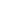 Equipment Needed (specify): __________________________________________________________________________If so, please describe: ________________________________________________________________________________
__________________________________________________________________________________________________STATEMENT OF INFORMATION AND AGREEMENTThe undersigned states, that to the best of his/her knowledge, the school property for the use of which application is hereby made will not be used for the commission of any act prohibited by law and/or for the commission of any crime(s) including, but not limited to, the crime(s) specified in Sections 11400 to 11401 of the California Penal Code. I certify under penalty of perjury that the foregoing is true and correct.I further certify that I shall be personally responsible, on behalf of my organization, for any damage sustained by the school building or furniture accruing through the occupancy of said building by my organization. I agree to conform to the California School Code and to all the rules and regulations of the Julian Charter School governing the use of the school buildings.		Applicant's Signature:________________________________________________________________IMPORTANT:  Application, Certificate of Insurance, and fees must be complete and submitted to the JCS Office ten (10) working days prior to the event. Do not advertise or promote said event until all site and administrative approvals are complete. 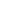 Name of OrganizationName of OrganizationName of OrganizationName of OrganizationName of OrganizationName of OrganizationAddressAddressAddressAddressAddressAddressContact PersonEmail AddressTelephone NumberTelephone NumberCentral OfficeJCS-ManzanitaJCS-Pine Hills MadisonJCS-Pine ValleyJCS-Cedar CoveJCS-Mountain OaksJCS-Pine Hills VallejoOther: ____________________________ Multipurpose RoomField:ClassroomOther (specify): ____________________________ Date:Time:am/pm    toTime:am/pmDate:Time:am/pm    toTime:am/pmDate:Time:am/pm    toTime:am/pmPurpose of Event:Expected Attendance:Expected Attendance:Will food/beverage be served?Will food/beverage be served?YesNoNoWill any admission fee, collection or solicitation of funds be involved?Will any admission fee, collection or solicitation of funds be involved?YesNoNo